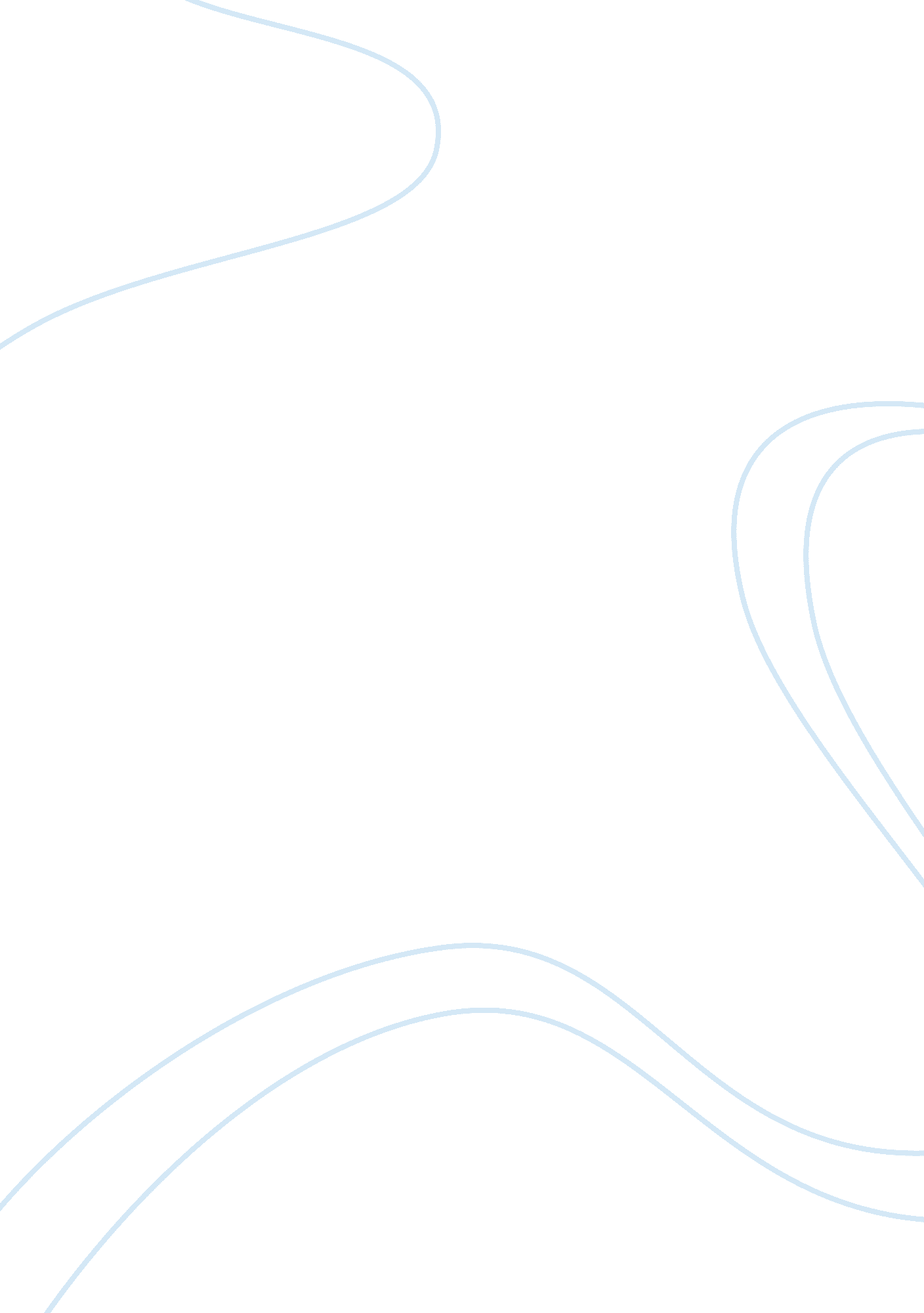 Symbolic interaction essays exampleBusiness, Company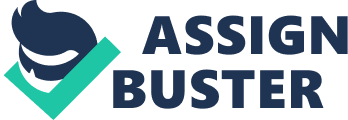 Description of My Work I was once employed by Wells Fargo and used to work as personal banker, I worked as a banker for approximately 14 years. Being a personal banker comes along with many responsibilities, despite the fact that personal bankers may have differing roles depending on the person or otherwise the company in which they work for, some general responsibilities due exist. In Wells Fargo, the company in which I worked for, my major responsibility was to offer customers expert advice on financial matters, building and maintaining lifelong customer loyalty, having a profound understanding of the customers’ financial needs and being there to advise them on ways that will enable them benefit the most, maintain and create productive relationships among Wells Fargo partners among many other responsibilities. 
In essence, being a personal banker, I had to give the clients options regarding the use of their finances hence providing a framework under which a client can comfortably make a rational decisions that is beneficial to him or her depending on the situation in context. In other instances, I used to help the company’s clients make logical decisions regarding when, and how to investment so as to ascertain one’s financial security. 
Functionalism in sociology interprets each item of the society in terms of how that item contributes to stability in the society. Society encompasses parts that ought to operate in a coordination to generate stability. The parts of a society are chiefly the institutions that shape up the society and bring out the desired stability henceforth. Functionalism Perspective Functionalism further accentuates that, disorganization in the system subsequent to such things as crime, rape and hostility brings about change in the sense that the system will have to adjust in order to achieve stability subsequent to such destructive behaviours. When one part of the system is not working as it should, it generates problems causing a social change. 
Considering that I worked in a company that provides security at all levels including financial security and personal security, the company plays a huge role in bringing stability to our system. To begin with, the company I used to work for company work to eliminate criminal and deviant behaviours by basically teaching and training guards that will keep watch on any form of destructive behaviours. Without such institution in place, the system will have to undergo change owing the fact that there will be no security to keep watch on deviant behaviours and also due to the fact that there will be no institution in place to advice people on how to manage their money hence poor investments translating to poor productivity. Secondly, without such institutions as Wells Fargo in place, some people will have no jobs hence no money to feed and provide necessities to their families. Generally, without such institutions as Wells Fargo as a part of the society, social change will be inevitable hence an unstable society. Conflict Perspective In sociology, conflict perspective was first introduced by Karl Marx but it has since undergone transformation along diverse courses to give it a new definition. Essentially, conflict perspective accentuates that, social life in a society is shaped through struggles and competition among individuals for resources, power, wealth, rewards, prestige among many other things in societies and social systems. Conflict explains best racisms, inequality among nations, and ethnic difference across the world. 
Conflict theory further accentuates that, inequality in the society is existent because those at the top with power are the ones that have control over resources and actively defend their competitive advantage. From this, giving advice to Wells Fargo clients who in most cases are the rich people put them at the top now that they not only have the required resources but also the appropriate advice to conduct their business hence acquiring more and more resources to help them persist at the top. 
Conclusively, it is evident that conflict theory in relation to the work I used to do is complex but clear when approached with a critical insight. I attended those people with resources and so I helped them remain at the top A. The language and logic of Symbolic Interaction to describe your Definition of the Situation associated with your work Symbolic internationalism in sociology analyses various societies based on the way in which people attach meanings to objects, behaviours and events. Subjective meanings to things are given by a particular society based on what they believe to be true subjectively. 
Language is regarded as a symbolic form which is normally used to anchor the meanings of the symbols. Therefore, people acts or actions are usually based on symbolic meanings they tend to find in a given place, situation or occupation. This clearly unveils the fact that people always interact with the help of symbols which in return enable them form a reliable relationship all along. The objective behind people’s interactions with one another is normally to create and establish a shared meaning. In most cases meanings are modified during the interpretive procedure whereby these people first create the meaning, followed by checking it externally and with various people. Additionally, people develop their self-concepts through the process of interaction with other people. This implies that the same people are influenced by the culture as well as social processes which entail social norms. 
In the case of a personal banker like the profession I used to occupy, symbolism will is of great assistance in defining his relationship with other people. In order for a personal banker to execute his or her duties in an effective manner, he or she must understand his central human behaviour. Some of the duties and responsibilities of the personal banker entails offering professional advices and services to all Well Fargo clients, facilitating satisfaction through offering or providing the required financial solutions in order to assist clients with extreme expenses, take lead in achieving the established goals among other duties. The language and symbolism of such a professional should clearly march the requirements of the occupation. It is very important for the personal banker to develop all core principals which play a vital role on the way they socialize with the society in terms of comprehending their interactive relation to the environment. These principles include thoughts, language and, meaning. This would determine the way he or she talks to clients, the way he or she thinks and even the way he or she means to the client. Therefore, executing his or her duties will be enhanced. B. The language and logic of Symbolic Interaction to describe your Self-Image, from your own point of view Human beings are always shaping as well as being shaped up by the world or environment they are leaving in. In every society, there are norms, cultures and even expectation which people in that given community follow as well as live upon by. This implies that a personal banker who works for Well Fargo Company should adapt to the norms, cultures and expectations of the company in order to enable it meet its targets. Therefore, self-image is achieved when such professionals follow the cultures and norms applicable to the company. It quite clear that self does not usually begin at birth but is usually developed through the interactions with other people. The interaction of a person or an individual which is regarded as self-conception. The Self-Image created through following and even adhering to the culture, norms and expectation of the surroundings. A personal banker’s interaction with various types of clients usually determines consumer’s self-concept as well as the image of the product Well Fargo Company offers. This provides an opportunity for a person to transform his or her self-image into a more reliable key figure into the company. 